Муниципальное   общеобразовательное  учреждение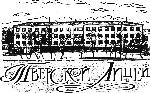 «Тверской лицей» 170001    г. Тверь     пр. Калинина 10.       8(4822) 42-22-68e-mail: tl@school.tver.ru , сайт: school.tver.ru/school/lyceumПринято                                                                                                       Утверждаю:педагогическим советом                                                            директор МОУ «Тверской лицей»  МОУ «Тверской лицей»                                                      ____________________И.В. МейстерПротокол № 1 от «30» августа 2023г                                  Приказ № 107/1о.д. от 31.08.2023г. ПОЛОЖЕНИЕo средневзвешенной системе оценки знаний, умений и навыков учащихся Муниципального общеобразовательного  учреждения«Тверской лицей»Общие положенияНастоящее положение разработано на основании: части  III  Приложения к Приказу Министерства здравоохранения и социального развития Российской Федерации от 26 августа 2010 г. N 761н: «Учитель оценивает эффективность и результаты обучения обучающихся по предмету (курсу, программе), учитывая освоение знаний, овладение умениями, развитие опыта творческой деятельности, познавательного интереса обучающихся, используя компьютерные технологии, в т.ч. текстовые редакторы и электронные таблицы в своей деятельности. Осуществляет контрольно-оценочную деятельность в образовательном процессе с использованием современных способов оценивания в условиях информационно-коммуникационных технологий (ведение электронных форм документации, в том числе электронного журнала и дневников обучающихся).Федерального закона от 29.12.2012 N 273-ФЗ "Об образовании в Российской Федерации" Статьи 28 «Компетенция, права, обязанности и ответственность образовательной организации» п.10: «К компетенции образовательной организации в установленной сфере деятельности относятся осуществление текущего контроля успеваемости и промежуточной аттестации обучающихся, установление их форм, периодичности и порядка проведения».1.2. Средневзвешенная система оценки знаний, умений и навыков учащихся представляет собой интегральную оценку результатов всех видов деятельности учащихся в триместрах и полугодиях, а также ее учет при выставлении итоговой оценки.1.3. Средневзвешенная система оценки вводится в МОУ «Тверской лицей» во всех классах и параллелях с целью стимулирования и активизации текущей учёбы учащихся, повышения объективности оценки их знаний, умений и навыков, обеспечения четкого оперативного контроля за ходом учебного процесса.1.4. Средневзвешенная система оценки направлена на качественную подготовку учащихся, глубокое усвоение ими изучаемого материала и включает всестороннюю оценку учебной деятельности учащихся в учебном году.1.5. Цель использования средневзвешенной системы оценки:а) стимулировать учебно-познавательную деятельность учащихся, осуществляя объективное оценивание различных видов работ;б) повышать качество изучения и усвоения материала;в) мотивировать учащихся к системной работе в процессе получения знаний и усвоения учебного материала на протяжении всего учебного года;г) повысить объективность итоговой отметки, усилив ее зависимость от результатов ежедневной работы на протяжении всего учебного года.Организация работы по средневзвешенной системе оценки знаний, умений и навыков2.1.   Средневзвешенная  система  оценки  включает  учет  и  подсчет  баллов,полученных на протяжении всего учебного года за различные виды учебной работы (диагностические работы, контрольные работы, самостоятельные работы, тесты, проекты, презентации, домашние работы и т.д.) (см. Приложения 1).2.2. Формы контроля знаний и их количество определяются методическими объединениями (кафедрами) исходя из объема и содержания каждой учебной дисциплины, ФООП, предметных программ, фиксируются в соответствующей учебной программе и доводятся до сведения учеников и родителей через Электронный журнал, школьный сайт, родительские собрания и классные часы.2.3. Текущая оценка знаний учитывается при определении итоговой отметки (см. Приложение 1). Удельный вес отдельных видов текущего контроля принимается на Педагогическом совете с учетом специфики предмета. Принятые нормативы требуют неукоснительного их соблюдения всеми учителями методического объединения (кафедры).2.4. Обязательным свойством средневзвешенной системы оценки является ее открытость. Система оценки доступна ученикам и родителям для ознакомления.2.5. Текущая	оценка	знаний	учитывается	при	определении итоговой(триместровой) оценки. (см. Приложение №1)2.6.Средневзвешенный балл рассчитывается АИС «Сетевой город. Образование» автоматически, исходя из установленного веса отметки.Приложение 1Критерии оценивания по учебным дисциплинам тип заданиявесАудирование4ВПР3Говорение4Годовая работа5Диагностическая контрольная работа4Диктант5Домашнее задание1Зачет5Изложение3Изложение с элементом сочинения4Итоговая работа5Контроль диалогической речи4Контрольная работа5Контурная карта3Лабораторная работа3Математический диктант3Ответ на уроке2Пересказ1Практическая работа3Проверочная работа2Проект3Работа на уроке1Реферат2С/р контролирующего характера4Самостоятельная работа4Словарный диктант3Сочинение (по языкам и литер)5Списывание3Творческое задание3Тематическая работа4Тестирование3Техника чтения4Триместровая работа5Чтение наизусть3